Distributive PropertyThe sum of two or more numbers times a third number is equal to the sum of each added times the third number.** The Distributive property does not work for division or subtraction!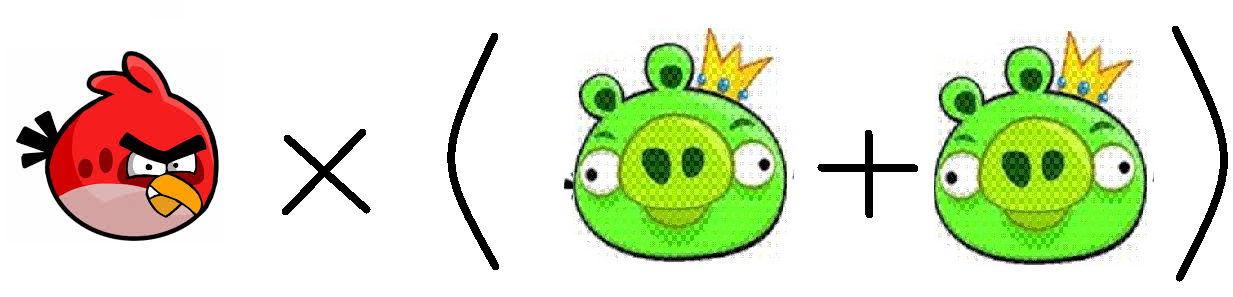 () +()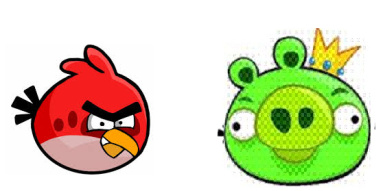 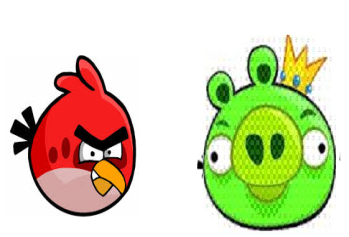 Commutative Property of Multiplication
The "Commutative Laws" say we can swap numbers over and still get the same answer.** The commutative property can work for addition but NOT division!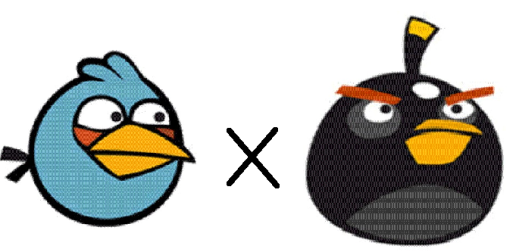 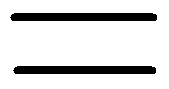 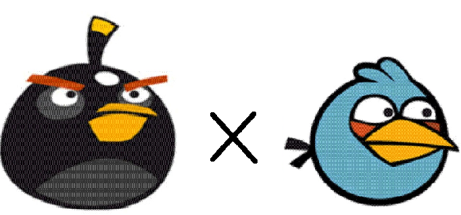 3 x 2				                      2 x 3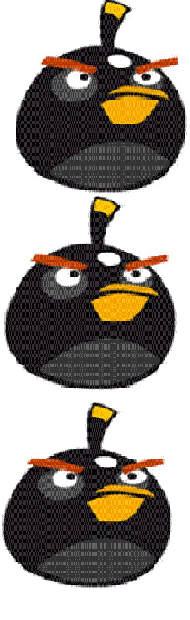 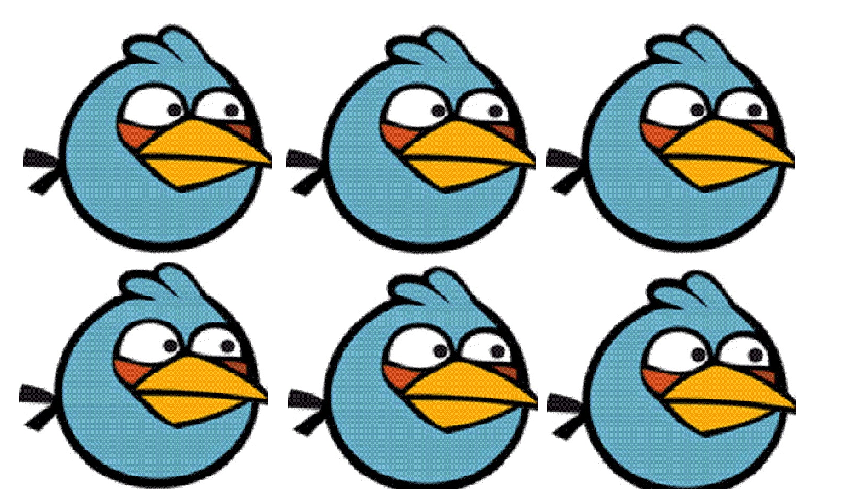 Associative Property of MultiplicationThe "Associative Laws" say that it doesn't matter how we group the numbers (i.e. which we calculate first) ..
** The associative property works for addition, but NOT subtraction!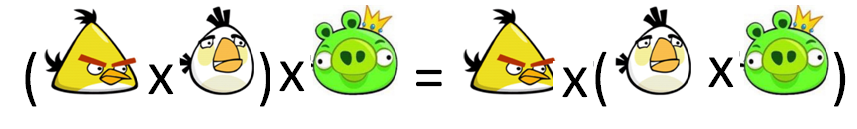 Name: __________________Place the letter of the property below each mathematic example!Associative: ADistributive: DCommutative: C(3x9)x7=(9x7)x3 						6.  9(9+9)= (9x9)+(9x9)
 ____									____ 1(2x4)= (1x2) +(1x4)					7. 32x2= 2x32 ____									____ 4x11= 11x4							8. 1(2+3)= (1x2)+(1x3) ____									____	\ (2x3)x3= 2x(3x3)						9. (7x1)=(7x1) ____									____5678 x1234 = 1234x5678				10. 2x(6x3)=(2x6)x3        ____									____                                       